NATIONAL COUNCIL FOR HOTEL MANAGEMENT AND CATERING TECHNOLOGY(NCHMCT)an organization of Ministry of Tourism, Govt. of IndiaandINDIRA GANDHI NATIONAL OPEN UNIVERSITY (IGNOU), a peoples University under Govt of IndiaJointly announce the calling of application towards Admission for 2017-18 Academic Session in their joint collaborative 3 Years (6 Semesters) B.Sc.in Hospitality and Hotel Administration Degree program which is delivered through the India’s largest chain of best Hotel Management Institutes affiliated to NCHMCT all over India viz IHM Pusa, Mumbai, Kolkata, Chennai, Bangalore, Chandigarh, Lajpatnagar and many more (total 55 number of IHMs). This is a full time, regular, job oriented program, equips with knowledge, technical skills, service aptitude and exposure of Hospitality Industry.  More than 90% students of these IHMs gets in-campus selection in Hospitality Industry not only in India but globally. Most of the top management and middle management level manpower of Indian Hospitality Industry is the NCHM affiliated IHM alumnus.Candidates from all streams of 10+2 Passed/ Appearing are eligibleNCHM JEE 2017National and International Star Hotel, Restaurants & Fast Food outlets.Flight Kitchen and on-board flight services.Marketing/ Sales Executive in Hotel and other Service Sector Industry.Faculty in Institute of Hotel Management/ Food Craft Institute. Self Employment through entrepreneurship.Opportunities in Shipping and Cruise Lines.Career with Indian Armed Forces.Railways Hospitality and Catering Services.Guest/Customer Relation Executive in Hotels and Corporate Houses.Opportunities in State Tourism Development Corporations.Enrolment for higher studies in M.Sc.,MBA programs offered by universities in India/ abroadHospital CateringNational and International Star Hotel, Restaurants & Fast Food outlets.Flight Kitchen and on-board flight services.Marketing/ Sales Executive in Hotel and other Service Sector Industry.Faculty in Institute of Hotel Management/ Food Craft Institute. Self Employment through entrepreneurship.Opportunities in Shipping and Cruise Lines.Career with Indian Armed Forces.Railways Hospitality and Catering Services.Guest/Customer Relation Executive in Hotels and Corporate Houses.Opportunities in State Tourism Development Corporations.Enrolment for higher studies in M.Sc.,MBA programs offered by universities in India/ abroadHospital CateringELIGIBILITY10+2 OR equivalent with English as a subject.Age as on 1st July 201722 Years for General/OBC/PH categories &25 Years for SC/ST categoriesRESERVATION OF SEATS15% for Scheduled Caste(SC) Category in Central and State IHMs.7½% for Scheduled Tribe(ST) Category in Central and State IHMs.27% for OBC(Central List) (Non-creamy layer) Category in  Central IHMs.3% seats shall be reserved for Physically Disabled across board as per rules.For on-line submission of Application Form (w.e.f. 12.12.2016) log on to https://applyadmission.net/nchmjee2017 or www.nchm.nic.in  and follow instructions.Application Form and Information Brochure are to be sold (w.e.f. 19.12.2016) at NCHMCT OFFICE- NOIDA and Affiliated Institutes of Hotel Management across the country. For their addresses and details access www.nchm.nic.in.  However, candidates are advised to opt for on-line submission of application which is hassle free, accurate and economical.IMPORTANT DATESApply through ON-LINE			:	12th December 2016 to   14th April, 2017Sale of Application Forms OFF-LINE 	:	21st  December 2015to  11th April, 2016Last Date for receipt of Application		:	14th April, 2017Date of JEE Written Examination		:	29th APRIL,2017 (10.00 a.m. to 1.00 p.m.)Result of JEE on NCHM website -                      :              3rd week of May 2017 (www.nchmCounseling.nic.in                          Conduct of Counselling                                       :              Last week of May & first week of Jun 2017Commencement of Academic Session             :              17 Jul 2017FEES OF APPLICATION FORMON- LINE:Rs.800/- for General/OBC categories &  Rs.400/- for SC/ST/PD categoriesOFF LINE:Rs.900/- for General/OBC categories &  Rs.450/- for SC/ST/PD categoriesFor enquiry call Toll Free Number: 1800 180 3151 ( 9.00a.m to 5.30 p.m. or send e-mail to nchmct@applyadmission.net)For on-line submission of Application Form (w.e.f. 12.12.2016) log on to https://applyadmission.net/nchmjee2017 or www.nchm.nic.in  and follow instructions.Application Form and Information Brochure are to be sold (w.e.f. 19.12.2016) at NCHMCT OFFICE- NOIDA and Affiliated Institutes of Hotel Management across the country. For their addresses and details access www.nchm.nic.in.  However, candidates are advised to opt for on-line submission of application which is hassle free, accurate and economical.IMPORTANT DATESApply through ON-LINE			:	12th December 2016 to   14th April, 2017Sale of Application Forms OFF-LINE 	:	21st  December 2015to  11th April, 2016Last Date for receipt of Application		:	14th April, 2017Date of JEE Written Examination		:	29th APRIL,2017 (10.00 a.m. to 1.00 p.m.)Result of JEE on NCHM website -                      :              3rd week of May 2017 (www.nchmCounseling.nic.in                          Conduct of Counselling                                       :              Last week of May & first week of Jun 2017Commencement of Academic Session             :              17 Jul 2017FEES OF APPLICATION FORMON- LINE:Rs.800/- for General/OBC categories &  Rs.400/- for SC/ST/PD categoriesOFF LINE:Rs.900/- for General/OBC categories &  Rs.450/- for SC/ST/PD categoriesFor enquiry call Toll Free Number: 1800 180 3151 ( 9.00a.m to 5.30 p.m. or send e-mail to nchmct@applyadmission.net)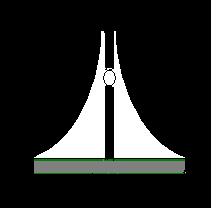 